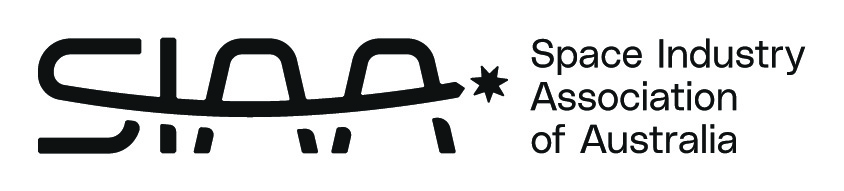 CONSTITUTIONSPACE INDUSTRY ASSOCIATION OF AUSTRALIA LIMITEDACN 613 961 005Adopted: 26 May 2016Amended: 5 November 2020Definitions and Interpretations Definitions In this Constitution unless the context requires otherwise: AGM or Annual General Meeting means the annual General Meeting of the Company required to be held by the Company in each calendar year under section 250N(2) of the Corporations Act. Board means the Directors of the Company appointed under this Constitution.CEO means a person appointed as chief executive officer of the Company by the Directors. Chairperson or Chair means the person elected as the Chair of the Company under clause 15.7(a). Committee means a committee established by the Directors under clause 19. Company Secretary means a person appointed as a company secretary of the Company by the Directors under clause 18.Constitution means this Constitution as amended from time to time, and a reference to a particular clause is a reference to a clause of this Constitution.5Corporations Act means the Corporations Act 2001 (Cth) as modified and amended from time to time and includes any regulations made under that Act and any exemption or modification to that Act applying to the Company. Director means a director of the Company. Directors means, as the case requires, all or some of the Directors acting together in accordance with their powers and authority under this Constitution. Eligible Person means a natural person who is a Voting Member or an authorised person nominated by an  Member that is a Voting Member. General Meeting means a general meeting of Members and includes the AGM. Individual Member means a person admitted to the Company as an individual member under clause 5. Life Member means a person admitted to the Company as a life member under clause 5. Member means a member of the Company under clause 5 and in the case of an  Member may include an authorised person nominated by or acting on behalf of the member. Object means the object of the Company in clause 2. Policy means a policy made under clauses 7.2, 8.3, 20.1(a) and 20.1(b). Returning Officer means the person appointed under clause 13.3(c).Special Resolution has the meaning given to it in the Corporations Act. State means the States of Australia, which shall be deemed to include each of the Northern Territory and the Australian Capital Territory. Telecommunications Meeting means a meeting held at two or more venues using telephone, video, any other technology (or any combination of these technologies), which permits each Director at a meeting of Directors or each Voting Member at a meeting of Members to communicate with any other participant. Voting Member means, in relation to a General Meeting, those Members entitled to vote. Interpretation In this Constitution unless the context requires otherwise: a reference to the Company is a reference to Space Industry Association of Australia Limited ACN 613 961 005, a company limited by guarantee; (presence of a Member) a reference to a Member present at a General Meeting means the Member present in person or by proxy or representative; (document) a reference to a document or instrument includes any amendments made to it from time to time and, unless the contrary intention appears, includes a replacement; (gender) words importing any gender include all other genders; (person) the word person includes a firm, a body corporate, a partnership, a joint venture, an unincorporated body or association or an authority; (successors) a reference to an organisation includes a reference to its successors; (singular includes plural) the singular includes the plural and vice versa; (instruments) a reference to a law includes regulations and instruments made under it; (amendments to legislation) a reference to a law or a provision of a law includes amendments, re-enactments or replacements of that law or the provision, whether by a State or the Commonwealth or otherwise; (include) the words include, includes, including and for example are not to be interpreted as words of limitation; (signed) where, by a provision of this Constitution, a document including a notice is required to be signed, that requirement may be satisfied in relation to an electronic communication of the document in any manner permitted by law or by any State or Commonwealth law relating to electronic transmissions or in any other manner approved by the Directors; and (writing) writing and written includes printing, typing and other modes of reproducing words in a visible form including, without limitation, any representation of words in a physical document or in an electronic communication or form or otherwise. Corporations Act In this Constitution, unless the context requires otherwise, an expression has, in a provision of this Constitution that deals with a matter dealt with by a particular provision of the Corporations Act, the same meaning as in that provision of the Corporations Act. The provisions of the Corporations Act that apply as replaceable rules are displaced by this Constitution and accordingly do not apply to the Company. Headings Headings are inserted for convenience and do not affect the interpretation of this Constitution. Object The Objectof the Company encourag, advocat for and promot education, research and development in space science in Australiathe interests of the space sector by governments (Commonwealth, State and Territory) formulat and   space policies and programs in pursuit of international, national and regional interestsropos, support or oppos legislative or other policy initiatives which may affect the development or interests of the space sector in Australiacollect and publish information relating to space science and space activities generally in Australia and internationallyconduct events and activities as may be conducive or incidental to the attainment of the preceding Object, including advocacy and support for initiatives in the areas of space policy discussion, space science, space education and broader outreach activities to the wider communityundertak other actions or activities necessary, incidental or conducive to advance these Object. Powers Solely for furthering the Object under clause 2, the Company, in addition to the powers it has under the Corporations Act, has the legal capacity and powers of a company limited by guarantee as set out under section 124 of the Corporations Act.Income and Property of Company 4.144.3Membership Categories of Members Members of the Company shall fall into one of the following categories: Life Members;Individual Members; or Such other category of Member as may be created from time to time by the Board. Rights of Categories of MembersThe Board may determine, in relation to each category it creates, whether or not Members in any such category shall have the right to receive notice, attend and/or vote at General Meetings.Admission of Members A person or organisation will become a Member, and the Directors will direct the Company Secretary to record their name in the register of Members kept by the Company, only upon meeting the criteria applicable to the relevant category of membership set out in this Constitution or approved by the Directors and provided the Member has submitted an application, which is accepted by the Directors, in which the Member undertakes to: be bound by this Constitution and the Policies (including Policies specific to the relevant category of Membership); pay the fees and subscriptions (if any) determined to apply to the Member under clause 9; and support the Company in the encouragement and promotion of its Object. Life MembersLife Membership is the highest honour that can be bestowed by the Company for longstanding and valued service to the space industry in AustraliaAny Member may forward a proposed nomination for Life Membership to the Directors for their consideration.On the nomination of the Directors, any individual may be elected as a Life Member at any AGM by Special Resolution, subject to that individual consenting to such election (unless elected posthumously).Nominations for Life Membership shall include a written report outlining the history of services of any nominee, together with comments on the suitability of the honour. The Policies will set out: the criteria to be met by each category of Life Member; and the privileges and benefits of Life Membership which shall include the right to receive notice and attend, but not the right to vote at, General Meetings. A person may be a Life Member and an Individual Member;A person may be posthumously recognised as a Life Member.General The Company must keep a register of all Members in accordance with the Corporations Act. No Member whose membership ceases has any claim against the Company or the Directors for damages or otherwise arising from cessation or termination of membership. Membership is personal to each Member. No Member shall, or purport to, assign the rights comprising or associated with membership to any other person and any attempt to do so shall be void. A Member must treat all staff, contractors and representatives of the Company with respect and courtesy at all times. A Member must not act in a manner unbecoming of a Member or prejudicial to the Object and interests of the Company, or both. Limited Liability Members have no liability in that capacity except as set out in clause 24. Cessation of Membership Cessation A person ceases to be a Member on: resignation;death; a resolution of the Board to terminate their membership in accordance with this Constitution or the Policies; a body corporate being dissolved or otherwise ceasing to exist; and without limiting the foregoing, that Member no longer meeting the requirements for membership according to clause 5.Resignation For the purposes of clause 6.1(a), a Member may resign as a member of the Company by giving 14 days written notice to the Directors.Forfeiture of Rights A Member who or which ceases to be a Member shall forfeit all right in and claim upon the Company or the Directors for damages or otherwise, or claim upon its property including its intellectual property rights. Grievances and Discipline of Members Jurisdiction All Members will be subject to, and submit unreservedly to, the jurisdiction, procedures, penalties and appeal mechanisms of the Company whether under the Policies or under this Constitution.Policies The Directors may make a Policy or Policies:for the hearing and determination of:  grievances by any Member who feels aggrieved by a decision or action of the Company; and disputes between Members relating to the conduct or administration of the Company; for the discipline of Members; for the formation and administration of an appeals tribunal which must be independent of any party before it on the matter which is the subject of the appeal in question; and for the termination of Members. The Directors in their sole discretion may refer an allegation (which in the opinion of the Directors is not vexatious, trifling or frivolous) by a complainant (including a Director or a Member) that a Member has:breached, failed, refused or neglected to comply with a provision of this Constitution, the Policies or any other resolution or determination of the Directors or any duly authorised committee; oracted in a manner unbecoming of a Member or prejudicial to the Object and interests of the Company, or both; orprejudiced the Company or brought the Company into disrepute; for investigation or determination either under the procedures set down in the Policies or by such other procedure and/or persons as the Directors consider appropriate. The Directors may include in any Policy or Policies a final right of appeal to an independent body outside the control of the Company. Advisory CouncilAppointmentThe Board may appoint and from time to time reconstitute an Advisory Council A Director shall not be eligible to be a member of the Advisory Council.Powers and Responsibilities of Advisory CouncilThe Advisory Council: will act in an advisory capacity only;will have power to consider matters referred to it by the Board and matters initiated on its own motion;must comply with any Policies made by the Board; andwill conduct its meetings on the basis of one vote for each member of the Advisory Council.Policies in relation to Advisory CouncilThe Board shall make a Policy or Policies, consistent with this Constitution, in relation to:The eligibility of persons to be appointed to the Advisory Council;The holding of elections for appointment to the Advisory Council;The term of office of Advisory Council members;The appointment of Advisory Council members, other than by means of an election;Meetings of the Advisory Council; andAny other matters incidental to the sub-clauses (a) to (e) above.Fees and Subscriptions Membership Fees The Directors must determine from time to time:the amount of the annual subscription fee (if any) payable by each Member, or any category of Members; any other amount to be paid by each Member, or any category of Members, whether of a recurrent or any other nature; the amounts payable for any services rendered by the Company to Members; and the payment method and the due date for payment. The amounts determined from time to time under clause 9.1(a)(i) must be published on the Company’s website.Each Member must pay to the Company the amounts (if any) determined under this clause 9 in accordance with clause 9.1 (a)(iv). Non-Payment of Fees Subject to clause 5, the right of a Member to participate in the affairs of the Company including the right of a Member to attend and vote at a General Meeting is suspended while the payment of any subscription or other amount determined under clause 9.1(a) is in arrears greater than 90 days. Deferral or reduction of subscriptions The Directors may defer the obligations of a Member to pay a subscription or other amount, or reduce (including to zero) the subscription or other amount payable by a Member, if the Directors are satisfied that: there are reasonable grounds for doing so; the Company will not be materially disadvantaged as a result; and
the Member agrees to pay the deferred or (if greater than zero) the reduced subscription or other amount within a time fixed by the Directors. If the Directors defer or reduce a subscription or other amount payable by a Member under this clause 9.3, that Member will retain their rights to attend and vote at a General Meeting, unless otherwise specified by the Directors. General Meetings Annual General Meeting Annual General Meetings of the Company are to be held: according to the Corporations Act; and(b) at a date and venue determined by the Directors. Power to convene General Meeting The Directors may convene a General Meeting when they think fit and must do so if required by the Corporations Act. The Voting Members may convene a General Meeting, which must comply with the requirements under the Corporations Act. Notice of a General Meeting Notice of a General Meeting of Members must be given: to all Members entitled to attend the General Meeting, the Directors, and the auditor of the Company; and in accordance with clause 22 and the Corporations Act. At least 21 days’ notice of the time and place of a General Meeting must be given, together with:all information required to be included in accordance with the Corporations Act; subject to clause 10.4, any information necessary to allow a Member to attend and participate in the General Meeting through the use of technology; the forum in which the General Meeting will take place, including but not limited to, information regarding the use of technology, attendance in person or a combination.  If technology cannot be used for a General Meeting, the notice of General Meeting must clearly set this out and include information on how a Member can vote by proxy;in the case of a proposed Special Resolution, the intention to propose the Special Resolution and the terms of the proposed Special Resolution; where applicable, any notice of motion received from any Voting Member or Director in accordance with the Corporations Act; and where applicable, a list of all nominations received for positions to be elected at the relevant General Meeting. TechnologySubject at all times to the Corporations Act, reasonable steps must be taken to allow Members to attend General Meetings using technology that gives Members a reasonable opportunity to participate in the conduct of the Annual General Meeting or General Meeting including the ability to vote and ask questions of Company officers. No other business Subject to Section 250R(1) of the Act, no business other than that stated in the notice of meeting may be transacted at a General Meeting. Cancellation or postponement of General Meeting Where a General Meeting (including an AGM) is convened by the Directors they may, if they think fit, cancel the meeting or postpone the meeting to a date and time they determine. This clause does not apply to a General Meeting convened by:Members according to the Corporations Act;the Directors at the request of Members; ora court. Written notice of cancellation or postponement of General Meeting Notice of the cancellation or postponement of a General Meeting must state the reasons for doing so and be given to:each Member entitled to attend the General Meeting; andeach other person entitled to notice of a General Meeting under the Corporations Act.Contents of notice postponing General Meeting A notice postponing a General Meeting must specify:the new date and time for the meeting;the place where the meeting is to be held, which may be either the same as or different to the place specified in the notice originally convening the meeting; andif the meeting is to be held in two or more places, the technology that will be used to hold the meeting in that manner. Number of clear days for postponement of General Meeting The number of clear days from the giving of a notice postponing a General Meeting to the date specified in that notice for the postponed meeting must not be less than the number of clear days’ notice of that General Meeting required to be given by clause 11.8 or the Corporations Act. Business at postponed General Meeting The only business that may be transacted at a postponed General Meeting is the business specified in the notice originally convening the meeting. Representative, proxy or attorney at postponed General Meeting Where: by the terms of an instrument appointing a representative, proxy or attorney that appointed person is authorised to attend and vote at a General Meeting on behalf of the appointing Member to be held on a specified date or at a General Meeting or General Meetings to be held on or before a specified date; and the date for the meeting is postponed to a date later than the date specified in the instrument,then that later date is substituted for the date specified in the instrument appointing that appointed person, unless the appointing Member notifies the Company in writing to the contrary at least 48 hours before the time at which the postponed meeting is to be held.Non-receipt of notice The non-receipt of a notice convening, cancelling or postponing a General Meeting by, or the accidental omission to give a notice of that kind to, a person entitled to receive it, does not invalidate any resolution passed at the General Meeting or at a postponed meeting or the cancellation or postponement of the meeting.Right to appoint representative In accordance with the Corporations Act, each Voting Member is entitled to appoint an individual as their representative to attend General Meetings, provided that the Voting Member has not appointed a proxy under clause 10.14, and to exercise the powers of the Voting Member in relation to resolutions to be passed without meetings.A Voting Member may appoint more than one representative but only one representative may exercise the Voting Member’s powers at any one time. In addition to each Voting Member’s appointed representative, each Voting Member shall be entitled to appoint one further representative to attend meetings on their behalf but not vote. Right to appoint proxy A Voting Member entitled to attend a General Meeting of the Company is entitled to appoint a person as their proxy to attend the meeting in their place in accordance with the Corporations Act. A proxy may be revoked by the appointing Member at any time by notice in writing to the Company. Form of proxy The instrument appointing a proxy may be in form determined by the Directors from time to time provided it complies with the requirements under the Corporations Act. Attorney of Member A Member may appoint an attorney to act on the Member’s behalf at all or any meetings of the Company. Lodgement of proxy or attorney documents A proxy or Attorney may vote at a General Meeting or adjourned or postponed meeting (as the case may be) only if the instrument appointing the proxy or attorney, and the original or a certified copy of the power of attorney or other authority (if any) under which the instrument is signed, are received by the Company: at the office, the facsimile number at the office or at such other place, facsimile number or email address specified for that purpose in the notice of meeting; and at least 48 hours before the scheduled commencement time for the meeting or adjourned or postponed meeting (as the case may be) at which the person named in the instrument proposes to vote. The scheduled commencement time is as specified in the notice of meeting.An undated proxy is taken to be dated on the day that it is received by the Company.Authority given by appointment Unless the terms of the appointment specify to the contrary, an appointment by a Voting Member confers authority on a proxy, attorney or representative:to agree to a General Meeting being convened by shorter notice than is required by the Corporations Act or by this Constitution;to speak to any proposed resolution; andto demand or join in demanding a poll on any resolution.Unless the terms of the appointment specify to the contrary, even if the instrument of appointment refers to specific resolutions and directs the proxy, attorney or representative on how to vote on those resolutions, the appointment is taken to confer authority: to vote on any amendment moved to the proposed resolutions and on any motion that the proposed resolutions not be put or any similar motion; to vote on any procedural motion; and to act generally at the meeting. Unless the terms of the appointment specify to the contrary, if the instrument of appointment refers to a specific meeting to be held at a specified time or venue and the meeting is postponed or adjourned or changed to another venue, then the appointment confers authority to attend and vote: at the postponed or adjourned meeting; or at the new venue. An appointment of a proxy may be a standing proxy — that is, the appointment under the proxy remains valid until it is revoked by the Voting Member that made the appointment.The instrument appointing a proxy may provide for the Chairperson to act as proxy in the absence of any other appointment or if the person or persons nominated fails or fail to attend the meeting.The instrument appointing a proxy may direct the manner in which the proxy is to vote in respect of a particular resolution.If a proxy is appointed to vote on a particular resolution by more than one Voting Member and the instruments appointing the proxy direct the proxy to vote on the resolution in different ways, then the proxy must not vote on a show of hands taken on the resolution. Proceedings at General Meeting Number for a quorum The number of Voting Members who must be present and eligible to vote for a quorum to exist at a General Meeting is ten or 10 percent of the total number of Voting Members, whichever is the lesser. In determining whether a quorum is present, Members attending a General Meeting using technology are to be counted towards the quorum. Requirement for a quorum An item of business may not be transacted at a General Meeting unless a quorum is present at the commencement of, and remains throughout, the General Meeting.Quorum and time If, within 30 minutes after the time appointed for a General Meeting, a quorum is not present, the meeting: if convened by, or on requisition of, Members, is dissolved; and in any other case stands adjourned to such other day, time and place as the Chair determines. Adjourned meeting If a quorum is not present within 30 minutes after the time appointed for the adjourned meeting, those members then present shall constitute a quorum. Chairperson to preside over General Meetings The Chairperson is entitled to preside as Chair at General Meetings. If a General Meeting is convened and there is no Chair, or the Chair is not present within 15 minutes after the time appointed for the meeting, or is unable or unwilling to act, the following may preside as Chair (in order of entitlement): a Director (or other person) chosen by a majority of the Directors present; the only Director present; or a representative of a Voting Member who is entitled to vote and is chosen by a majority of the Voting Members present. Conduct of General Meetings The Chair:has charge of the general conduct of the meeting and of the procedures to be adopted; may require the adoption of any procedure which in his or her opinion is necessary or desirable for proper and orderly debate or discussion or the proper and orderly casting or recording of votes; and may, having regard where necessary to the Corporations Act, terminate discussion or debate on any matter whenever he considers it necessary or desirable for the proper conduct of the meeting. A decision by the Chair under this clause 11.6 is final. Adjournment of General Meeting The Chair may, with the consent of any meeting at which a quorum is present, and must if so directed by the meeting, adjourn the meeting or any business, motion, question, resolution, debate or discussion being considered or remaining to be considered by the meeting. The adjournment may be either to a later time at the same meeting or to an adjourned meeting at any time and place agreed by vote of the members present. Only unfinished business is to be transacted at a meeting resumed after an adjournment. Notice of adjourned meeting It is not necessary to give any notice of an adjournment or of the business to be transacted at any adjourned meeting unless a meeting is adjourned for 30 days or more. In that case, at least the same period of notice as was originally required for the meeting must be given for the adjourned meeting. Questions decided by majority Subject to the requirements of the Corporations Act and except in the case of a Special Resolution, a resolution is carried if a simple majority of the votes cast on the resolution are in favour of it. Equality of votes Where an equal number of votes are cast in favour of and against the resolution, the resolution is not carried. Voting at a General MeetingAt a General Meeting, a resolution put to the vote of the meeting will be decided by a show of hands or any other suitable equivalent taking into account the circumstances of Members attending the General Meeting through the use of technology and allowing them a reasonable opportunity to participate in the vote on the resolution. A declaration by the Chair that a resolution has on a show of hands been carried or carried unanimously, or by a particular majority, or lost, an entry to that effect in the minutes of the meetings of the Company, is conclusive evidence of the fact. Neither the Chair nor the minutes need state, and it is not necessary to prove, the number or proportion of the votes recorded for or against the resolution. Following a show of hands or suitable equivalent, in the case of: an equality of votes;  determination by the Chair that Members attending the General Meeting through the use of technology have not had a reasonable opportunity to vote on a resolution by show of hands or suitable equivalent; or a poll is properly demanded in accordance with the Corporations Act by a Member,the Chair must conduct a vote on the resolution by poll.A poll conducted in accordance with this clause 11.11 must allow all Members attending the General Meeting, whether in person or through the use of technology, a reasonable opportunity to participate in the poll. A poll may be conducted during the General Meeting in which it was called or at another time reasonably proximate to the General Meeting using technology or other means to allow all Members the reasonable opportunity to participate in the vote on the resolution. The determination to conduct a poll at a later time does not prevent the General Meeting continuing for the transaction of any business other than the question on which the poll is required.In the case a poll is conducted following the conclusion of a General Meeting in which it was called, if the poll is determined in favour of the resolution, that resolution is deemed to have passed at the General Meeting in which it was put to Members. Notwithstanding the other provisions of this clause 11.11, a poll demanded on the election of a Chair or on a question of adjournment must be taken immediately. Where it would be unreasonable or impractical for Members attending a General Meeting by technology to vote on resolutions by poll, a poll may exclude those attending the General Meeting by technology.Objection to voting qualification An objection to the right of a person to attend or vote at a General Meeting (including an adjourned meeting): may not be raised except at that meeting; and must be referred to the Chair, whose decision is final.A vote not disallowed under the objection is valid for all purposes. Chair to determine any poll dispute If there is a dispute about the admission or rejection of a vote, the Chair must decide it and the Chair’s decision made is final.Votes of Members Votes of Members At a General Meeting, on a show of hands and on a poll, each of the Voting Members shall have the votes set out in this clause 12.1. Each Member will receive one vote.Resolutions not in General Meeting If all Members entitled to vote sign a document containing a statement that they are in favour of a resolution in terms set out in the document, a resolution in those terms is deemed to have been passed at a General Meeting of the Company held at the time on which the document was signed by the last Member entitled to vote.For the purposes of clause 12.2(a), two or more separate documents containing statements in identical terms, each of which is signed by one or more Members entitled to vote, are deemed together to constitute one document containing a statement in those terms signed by those Members on the respective days on which they signed the separate documents. A facsimile transmission, email or other form of visible or other electronic communication purported to be signed by a Member for the purpose of this clause is deemed to be a document in writing signed by that Member. Directors Number of Directors The Board shall comprise seven Directors who shall serve, subject to clause 13.2(d), for a term of no more than two years at a time but shall be eligible for re-election.Subject to section 201A of the Act, the Company may from time to time by resolution passed at a General Meeting increase or reduce the number of Directors.Retirement by rotation and electionPursuant to this clause 13.2, at each Annual General Meeting, a minimum of one-half of all Directors (rounded down to the nearest whole number) must retire. A retiring Director is eligible for re-election (unless otherwise precluded by the Corporations Act or any other law). A retiring Director will remain in office until the end of the meeting at which the Director is to retire. In any event, a Director must retire at the end of the second Annual General Meeting after which the Director was elected or re-elected. For the avoidance of doubt, those directors who retire under this clause 13.2 and seek re-election will be counted in relation to the one-half (or number rounded down to the nearest whole number) requirement under clause 13.2(a). In the event that more than one-half of all Directors retire prior to an Annual General Meeting, following a ballot conducted in accordance with clause 13.3(d):the first one-half of Directors (rounded up to the nearest whole number) receiving the highest number of votes shall be appointed for a term of two years and must retire at the second Annual General Meeting following their appointment (but remain eligible for re-election in accordance with this clause 13); and all remaining Directors shall be appointed for a term not exceeding one year and must retire at the first Annual General Meeting following their appointment (but remain eligible for re-election in accordance with this clause 13).   Election of Directors The Directors must call for nominations from Voting Members for election of Eligible Persons to Director positions at least 42 days prior to the date determined for the holding of an Annual General Meeting. Nominations must be in writing and must be received no later than 22 days prior to the date determined for the holding of an Annual General Meeting. A Member may not nominate more than one Eligible Person for a Director position.lections for Directors shall be by ballot in accordance with this clause at each Annual General Meeting on papers prepared by the CEO or the Returning Officer appointed by the Directors for the purpose of the Annual General Meeting.The ballot for an election to fill one or more Director positions will be conducted in accordance with the following procedure:if at the close of nominations for an election to fill one or more Director positions the number of eligible nominees is equal to or less than the number of positions to be filled, then no election is to take place and those eligible nominees will be taken to be elected to fill one or more of the Director positions; and if at the close of nominations for an election to fill one or more Director positions there are more eligible nominees than the number of positions to be filled, a ballot will be conducted as a poll and the eligible nominees who receive the highest number of votes will be elected to fill the Director positions. The maximum number of votes permitted to be cast by each Voting Member in the ballot shall be equal to the number of Director positions to be filled. If two or more nominees get the same number of votes and at the relevant time there is only one Director position to be filled then the CEO or Returning Officer is to draw the name of one of those nominees by lot. That nominee is to be elected as a Director.Office-holdersThe office-holders of the Company shall consist of a Chairperson, two Deputy Chairpersons, the Company Secretary, all of whom shall be appointed annually by the Board at the first Board meeting held following an Annual General Meeting from amongst the Directors elected at the previous Annual General Meeting.For the avoidance of doubt, an office-holder remains in office until the first Board meeting following an Annual General Meeting.First Directors The persons named in the Schedule to this Constitution shall be the first Directors of the Company.VacanciesThe Board (or such Directors as shall hold office at the relevant time) shall have the power at any time and from time to time to appoint any Eligible Person as a Director to fill a casual vacancy in the Board. Any Director so appointed shall hold office until the next Annual General Meeting.Eligibility A person who is an employee of or contractor to the Company (each a disqualifying position) may not hold office as a Director. A Director who accepts a disqualifying position must notify the other Directors of that fact immediately and is deemed to have vacated office as a Director. A person elected or appointed as a Director at the time of holding a disqualifying position must resign from that disqualifying position within 30 days. The Board may determine position or role descriptions or necessary qualifications for Director positions. Remuneration of Directors Subject to this clause 13.8, a Director may not be paid for services as a Director but, with the approval of the Directors and subject to the Corporations Act, may be: paid by the Company for services rendered to it other than as a Director; andreimbursed by the Company for their reasonable travelling, accommodation and other expenses when: travelling to or from meetings of the Directors, a Committee or the Company; or otherwise engaged in the affairs of the Company. Honorarium The Company may in General Meeting by ordinary resolution determine to pay a Director an ex-gratia payment. Removal of Director Subject to the provisions of the Corporations Act, the Company may in General Meeting by ordinary resolution remove any Director prior to the expiration of that Director’s term of office. Unless otherwise resolved at a General Meeting, a Director removed in accordance with clause 13.10(a) cannot be re-appointed as a Director within three years of their removal. Vacation of office The office of a Director becomes vacant when the Corporations Act says it does and also if the Director: is removed in accordance with clause 13.10(a);becomes of unsound mind or a person whose person or estate is liable to be dealt with in any way under a law relating to mental health; resigns from office by notice in writing to the Company; ceases to be a Voting Member;ceases to be an authorised person acting on behalf of an  Member and fails within 60 days to become an Individual Member or an authorised person acting on behalf of another  Member. accepts appointment to, or becomes the holder of, a disqualifying position as set out in clause 13.7(a) and does not resign from that position within 30 days; is not present at three consecutive Directors' meetings without leave of absence from the Directors; or is directly or indirectly interested in any contract or proposed contract with the Company and fails to declare the nature of the interest as required by the Act. Alternate Director A Director cannot appoint an alternate. Powers and Duties of Directors Directors to manage the Company The Directors are to manage the Company's business and may exercise those of the Company's powers that are not required, by the Corporations Act or by this Constitution, to be exercised by the Company in General Meeting. Specific powers of Directors Without limiting clause 14.1, the Directors may exercise all the Company’s powers to borrow or raise money, to charge any property or business or give any other security for a debt, liability or obligation of the Company or of any other person.Extension of Time Subject to the Corporations Act, where this Constitution requires that something be done by a particular time, or within a particular period, or that an event is to occur or a circumstance is to change on or by a particular date, the Directors may at their absolute discretion extend that time, period or date as they think fit. Appointment of attorney The Directors may appoint any person to be the Company’s attorney for the purposes, with the powers, authorities and discretions, for the period and subject to the conditions they think fit. Provisions in power of attorney A power of attorney granted under clause 14.4 may contain any provisions for the protection and convenience of persons dealing with the attorney that the Directors think fit and may also authorise the attorney to delegate (including by way of appointment of a substitute attorney) all or any of the powers, authorities and discretions of the attorney. Delegation of powers Without limiting clause 17.4 the Directors may, by resolution or by power of attorney or writing under seal, delegate any of their powers to the CEO or any employee of the Company or any other person as they think fit. Any delegation by the Directors of their powers: must specify the powers delegated, any restrictions on, and conditions attaching to, the exercise of those powers and the period during which that delegation is to be in force; may be either general or limited in any way provided in the terms of the delegation; need not be to a specified person but may be to any person holding, occupying or performing the duties of a specified office or position; and may include the power to delegate. If exercising a power depends on a person’s opinion, belief or state of mind, then that power may be exercised by the delegate on the delegate’s opinion, belief or state of mind about that matter. Any power exercised by a delegate is as effective as if it had been exercised by the Directors. Code of Conduct The Directors must:adopt a code of conduct for Directors; and periodically review the code of conduct in light of the general principles of good corporate governance. Proceedings of Directors Directors’ meetings Subject to clause 15.1(b), the Directors may meet together for conducting business, adjourn and otherwise regulate their meetings as they think fit. The Directors must use their best endeavours to meet at least six times in each calendar year. Questions decided by majority A question arising at a Directors' meeting is to be decided by a majority of votes of the Directors present in person and entitled to vote. Each Director present has one vote on a matter arising for decision by Directors. Chair's casting vote The Chair of the meeting will not have a casting vote. Quorum Five Directors present in person constitutes a quorum.Effect of vacancy The continuing Directors may act despite a vacancy in their number. However, if the number of Directors is reduced below the number required for a quorum, the remaining Directors may act only for the purpose of filling the vacancies to the extent necessary to bring their number up to that required for a quorum or to convene a General Meeting. Convening meetings A Director may, and the CEO on the request of a Director must, convene a Directors' meeting.Notice of a meeting of Directors must be given individually to each Director (except a Director on leave of absence approved by the Directors). Notice of a meeting of Directors may be given in person, or by post or by telephone, facsimile, email or other electronic means.A Director may waive notice of a meeting of Directors by giving notice to that effect to the Company in person or by post or by telephone, facsimile, email or other electronic means.A person who attends a meeting of Directors waives any objection that person may have in relation to a failure to give notice of the meeting.The non-receipt of a notice of a meeting of the Directors or the accidental omission to give notice of a meeting to a person entitled to receive notice does not invalidate anything done (including the passing of a resolution) at a meeting of Directors. Chairperson The Director elected to be Chairperson under clause 13.3 will remain Chairperson and shall chair any meeting of Directors unless the resolution electing a person as the Chairperson specifies a fixed term for the appointment.Despite clause 15.7(a), if: there is no person elected as Chair; or the Chair is not present within 15 minutes after the time appointed for the holding of the meeting; or the Chair is unwilling to act, the Directors present may elect one of their number to be Chair of the meeting.Circulating resolutions The Directors may pass a resolution without a Directors’ meeting being held if notice in writing of the resolution is given to all Directors and a majority of the Directors entitled to vote on the resolution (not being less than the number required for a quorum at a meeting of Directors) sign a document containing a statement that they are in favour of the resolution set out in the document.Separate copies of the document may be used for signing by the Directors if the wording of the resolution and statement is identical in each copy. A facsimile transmission, email or other document produced by electronic means under the name of a Director with the Director’s authority is taken to be a document signed by the Director for the purposes of clause 15.8(a) and is taken to be signed when received by the Company in legible form.The resolution is passed when the last Director signs. Validity of acts of Directors Everything done at a Directors’ meeting or a Committee meeting, or by a person acting as a Director, is valid even if it is discovered later that there was some defect in the appointment, election or qualification of any of them or that any of them was disqualified or had vacated office. Directors’ Interests A Director shall declare to the Directors any material personal interest or related party transaction, as defined by the Corporations Act, as soon as practicable after that Director becomes aware of their interest in the matter. Where a Director declares a material personal interest or in the event of a related party transaction, that Director must absent himself or herself from discussion of such matter and shall not be entitled to vote in respect of such matter unless otherwise determined by the Directors.In the event of any uncertainty in this regard, the issue shall immediately be determined by a vote of the Directors or, if this is not possible, the matter shall be adjourned or deferred to the next meeting.The CEO or Company Secretary shall maintain a register of declared interests. Minutes The Directors must cause minutes of meetings to be made and kept according to the Corporations Act. Telecommunication Meetings of the Company Telecommunication Meeting A General Meeting or a Directors’ Meeting may be held by means of a Telecommunication Meeting, provided that:the number of Members or Directors (as applicable) participating is not less than a quorum required for a General Meeting or Directors’ Meeting (as applicable); and the meeting is convened and held in accordance with the Corporations Act.All provisions of this Constitution relating to a meeting apply to a Telecommunication Meeting in so far as they are not inconsistent with the provisions of this clause 16.Conduct of Telecommunication Meeting The following provisions apply to a Telecommunication Meeting of the Company:all persons participating in the meeting must be linked by telephone, audio-visual or other instantaneous means for the purpose of the meeting; each of the persons taking part in the meeting must be able to hear and be heard by each of the other persons taking part at the commencement of the meeting and each person so taking part is deemed for the purposes of this Constitution to be present at the meeting; at the commencement of the meeting each person must announce his or her presence to all other persons taking part in the meeting; a person may not leave a Telecommunication Meeting by disconnecting his or her telephone, audio-visual or other communication equipment unless that person has previously notified the Chair;a person may conclusively be presumed to have been present and to have formed part of a quorum at all times during a Telecommunication Meeting unless that person has previously notified the Chair of leaving the meeting; and a minute of proceedings of a Telecommunication Meeting is sufficient evidence of the proceedings and of the observance of all necessary formalities if the minute is certified to be a correct minute by the Chair. Chief Executive Officer Appointment of CEO The Directors may appoint a CEO. Powers, duties and authorities of CEO The CEO holds office on the terms and conditions (including as to remuneration) and with the powers, duties and authorities, delegated to them by the Directors.The exercise of those powers and authorities, and the performance of those duties, by the CEO are subject at all times to the control of the Directors. Suspension and removal of CEO Subject to the terms and conditions of the appointment, the Directors may suspend or remove the CEO from that office. Delegation by Directors to CEO The Directors may delegate to the CEO the power (subject to such reservations on the power as are decided by the Directors) to conduct the day-to-day management and control of the business and affairs of the Company. The delegation will include the power and responsibility to:develop business plans, budgets, strategies, policies, processes and codes of conduct for consideration by the Directors and to implement them to the extent approved by the Directors;manage the financial and other reporting mechanisms of the Company;approve and incur expenditure subject to specified expenditure limitssub-delegate his or her powers and responsibilities to employees or internal management committees of the Company; and any other powers and responsibilities which the Directors consider appropriate to delegate to the CEO.CEO to attend meetings The CEO is entitled, subject to a determination otherwise by the Directors, to attend all meetings of the Company, all meeting of the Directors and any Committees and may speak on any matter, but does not have a vote.Company Secretary Appointment of Company Secretary There must be at least one Company Secretary who is to be appointed by the Directors. Suspension and removal of Company Secretary The Directors may suspend or remove a Company Secretary from that office. Powers, duties and authorities of Company Secretary A Company Secretary holds office on the terms and conditions (including as to remuneration) and with the powers, duties and authorities, delegated to them by the Directors. Committees Committees The Directors may delegate any of their powers to Committees consisting of those persons they think fit (including Directors, individuals and consultants), and may vary or revoke any delegation.Powers delegated to Committees A Committee must exercise the powers delegated to it according to the terms of the delegation and any directions of the Directors.Powers delegated to and exercised by a Committee are taken to have been exercised by the Directors. Committee meetings Unless otherwise determined by the Directors, committee meetings are governed by the provisions of this Constitution dealing with Directors' meetings, as far as they are capable of application. Policies Making and amending Policies In addition to Policies made under clauses 7.2 and 8.3, the Directors may from time to time make Policies: that are required to be made under this Constitution; and which in their opinion are necessary or desirable for the control, administration and management of the Company's affairs and may amend, repeal and replace those policies. The Company in General Meeting may amend, repeal or replace any Policy made by the Directors without affecting the validity of acts or decisions made by the Directors or anyone authorised to act pursuant to that policy. The Policies referred to in clauses 7.2, 8.3 and 20.1(a) take effect 28 days after the service of the Policy on the Members and shall be of force and effect on that date. Effect of Policies A Policy:is subject to this Constitution; must be consistent with this Constitution; when in force, is binding on all Members and has the same effect as a provision in this Constitution; and may be overruled if a resolution to that effect is passed by the Members at a General Meeting. Accounts Accounting Records The Directors will cause proper accounting and other records to be kept and will distribute copies of financial statements as required by the Corporations Act.Auditor A properly qualified independent auditor or auditors shall be appointed by the Directors and the remuneration of such auditor or auditors fixed and duties regulated in accordance with the Corporations Act. Service of Documents Document includes notice In this clause 22, document includes a notice. Methods of service on a Member The Company may give a document to a Member: personally; by sending it by post to the address for the Member in the Register or an alternative address nominated by the Member; or by sending it to a facsimile number or email address nominated by the Member.Methods of service on the Company A Member may give a document to the Company: by delivering it to the Registered Office; by sending it by post to the Registered Office; or by sending it to a facsimile number or email address nominated by the Company. Post A document sent by post if sent to an address: in Australia, may be sent by ordinary post; and outside Australia, or sent from an address outside Australia, must be sent by airmail, and in either case is taken to have been received on the second business day after the date of its posting.Facsimile or email transmission If a document is sent by facsimile or email transmission, delivery of the document is taken to:be effected by properly addressing and transmitting the facsimile or email transmission; andhave been delivered on the business day following its transmission.Indemnity Indemnity of officers This clause 23 applies to every person who is or has been: Director, CEO or Company Secretary of the Company; andto any other officers, employees, former officers or former employees of the Company or of its related bodies corporate as the Directors in each case determine.Each person referred to in this paragraph (a) is referred to as an ‘Indemnified Officer’ for the purposes of the rest of clause 23.The Company will indemnify each Indemnified Officer out of the property of the Company against: (every liability (except a liability for legal costs) that the Indemnified Officer incurs as an Officer of the Company or of a related body corporate of the Company; and \all legal costs incurred in defending or resisting (or otherwise in connection with) proceedings, whether civil or criminal or of an administrative or investigatory nature, in which the Indemnified Officer becomes involved as an officer of the Company or of a related body corporate of the Company, unless: the Company is forbidden by statute to indemnify the person against the liability or legal costs; or an indemnity by the Company of the person against the liability or legal costs would, if given, be unlawful or made void by statute. Insurance The Company may pay or agree to pay, whether directly or through an interposed entity, a premium for a contract insuring an Indemnified Officer against liability that the Indemnified Officer incurs as an officer of the Company or of a related body corporate of the Company including a liability for legal costs, unless: the Company is forbidden by statute to pay or agree to pay the premium; or the contract would, if the Company paid the premium, be made void by statute. Deed The Company may enter into a deed with any Indemnified Officer or a deed poll to give effect to the rights conferred by clause 23.1 on the terms the Directors think fit (as long as they are consistent with clause 23). Winding Up Contributions of Members on winding up Each Voting Member must contribute to the Company's property if the Company is wound up while they are a Member or within one year after their membership ceases.The contribution is for:payment of the Company’s debts and liabilities contracted before their membership ceased;the costs of winding up; and adjustment of the rights of the contributories among themselves, and the amount is not to exceed $1.00.No other Member must contribute to the Company’s property if the Company is wound up. Excess property on winding up ,24SCHEDULEFirst DirectorsDavid Linton BallMichael Edward DavisRodrick Arthur DruryJeffrey John KasparianNaomi Margaret MathersPeter Grant NikoloffChristopher Cleland Schacht 